Supplementary materials for “Popular music lyrics and musicians’ gender over time: A computational approach”Manuel Anglada-Tort, Amanda Krause and Adrian NorthAppendix ATop five bands on each period and in total with the highest number of total words per song, organized by genderNote. N: Number of artists; M: Mean; SD: Standard deviation. M and SD are only provided in those cases where there is more than one song per artist. The artist/group was treated as it appeared on the chart, so that the weekly count does not include additional appearances as a nominated or featured artist in collaboration with other named musicians.​Top five bands on each period and in total with the highest scores in self-reference (i.e., use of all first-person references in the lyrics), organized by genderNote. N: Number of artists; M: Mean; SD: Standard deviation. M and SD are only provided in those cases where there is more than one song per artist. The artist/group was treated as it appeared on the chart, so that the weekly count does not include additional appearances as a nominated or featured artist in collaboration with other named musicians.​Appendix BAppendix B.1. Concreteness (i.e., words concerning tangibility and materiality) and band gender over time.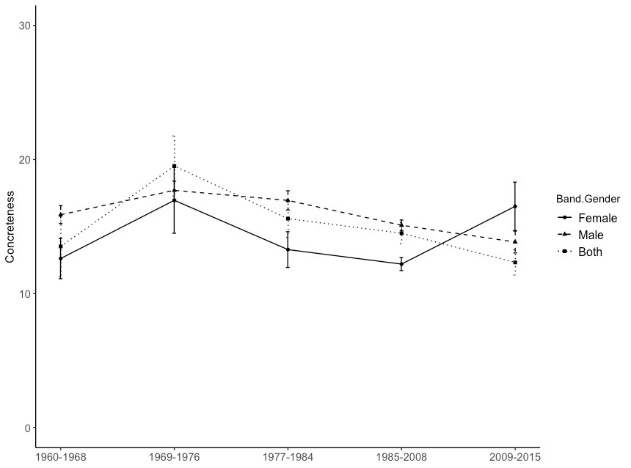 Appendix B.2. Complexity (i.e., the mean number of characters per word) and band gender over time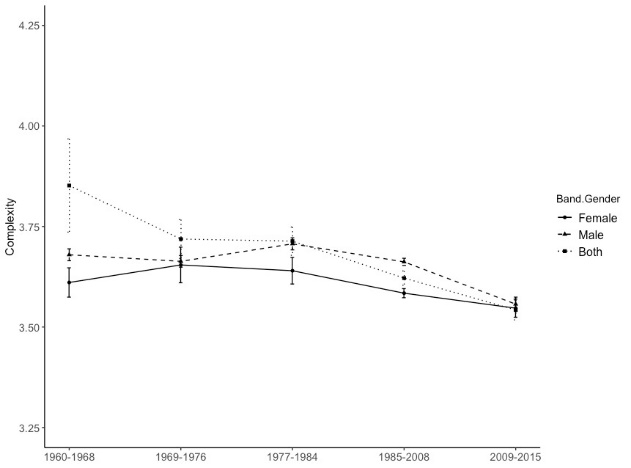 Appendix B.3. Variety (i.e., the number of different words divided by total words.) and band gender over time.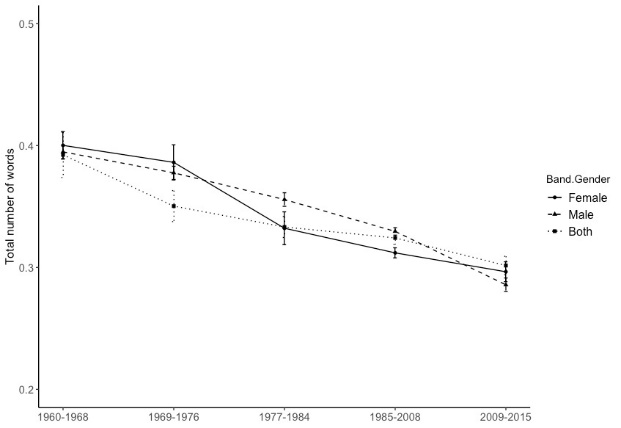 Appendix CAppendix C.1. Concreteness (i.e., words concerning tangibility and materiality) and singer gender over time.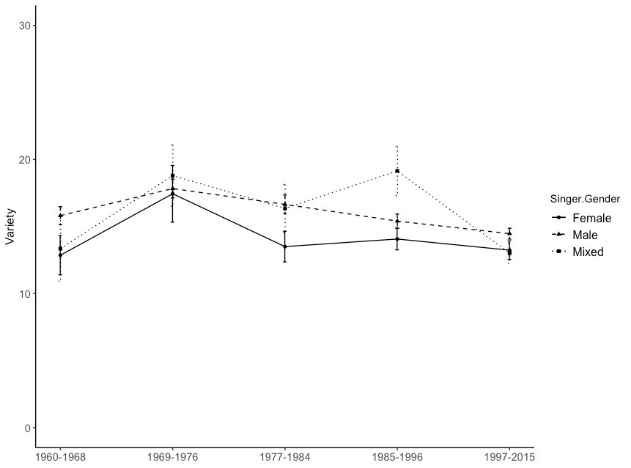 Appendix C.2. Complexity (i.e., the mean number of characters per word) and singer gender over time.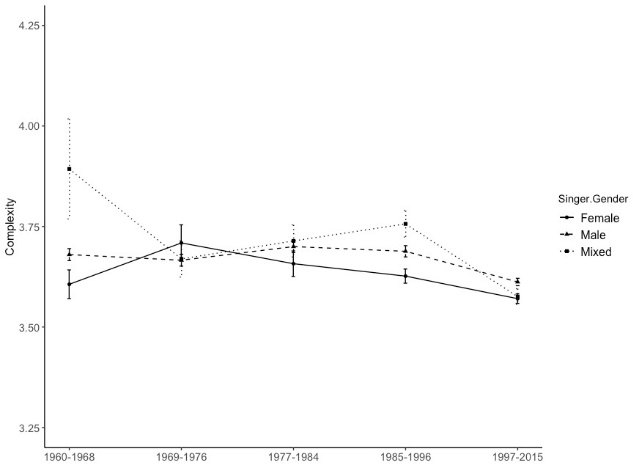 Appendix C.3. Self-reference (i.e., all first-person references) and singer gender over time.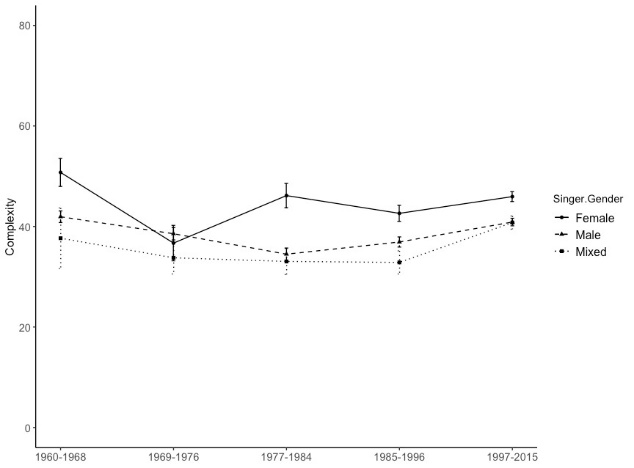 Appendix C.4. Denial (i.e., negative contractions and negative function words) and singer gender over time.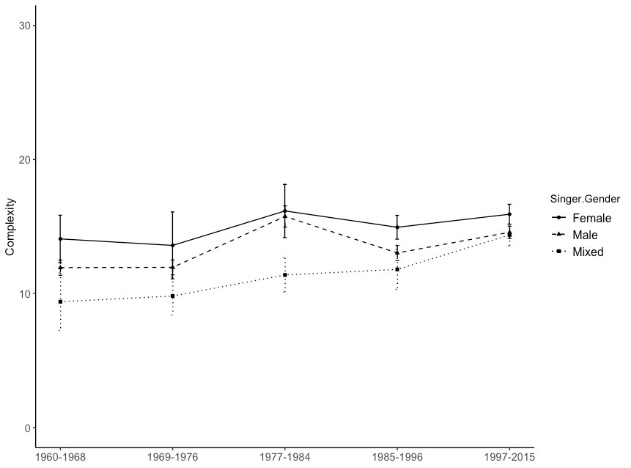 PeriodRankAll-maleAll-femaleMixed-gender1960-19681st Wink Martindale (577)Mary Hopkins (367)Peter Sellers & Sophia Loren (365)(N = 247; 2ndBob Dylan (411)Mary Wells (2818)Honeycombs (258)M = 198.36; SD = 69.14)3rdVal Donnican (406)Helen Shapiro (M = 261.5; SD = 37.72)Ike & Tina Turner (245)4thNapoleon XIV (385)Diana Ross & the Supremes (257)Steve and Eydie (236)5thTommy Steele (380)Twinkle (251)Julie Driscoll, Brian Auger, & the Trinity (224)1969-19761st Don McClean (889)Suzi Quatro (M= 377.34; SD= 254.28)Elgins (359)(N = 314; 2ndThe Goodies (715)Sylvia (337)Blue Mink (M = 346.67; SD = 78.52)M = 237.78; SD = 99.81)3rdLaurie Lingo & the Dipsticks (694)Carly Simon (318)R & J Stone (322)4thC. W. McCall (670)Diana Ross & the Supremes & the Temptations (309)Brotherhood of Man (306)5thBenny Hill (637)Diana Ross (M= 301; SD= 141.42)Candi Staton (306)1977-19841st Sovine (738)Chaka Khan (571)Motorhead & Girlschool (555)(N = 321; 2ndSugarhill Gang 661)Donna Summer & Barbara Streisand (508)Fun Boy Three & Bananarama (527)M = 285.69; SD = 108.74)3rdKeith Mitchell (655)Laura Branigan (495)Shaky & Bonnie (438)4thDetroit Spinners (621)Suzi Quatro (447)Style Council (427)5thTony Capstick & the Carlton Main Frickley Colliery Band (621)Gloria Gaynor (446)Fiddler's Dram (421)1985-20081st Nelly (M = 1095; SD = 527.50)Kelly Rowland feat. Eve (771)So Solid Crew (M = 1112.5; SD = 147.78)(N = 1,209; 2ndNelly Feat. City Spud (1066)Lisa Maffia (700)Busta Rhymes & Mariah Carey feat. The Flipmode Squad (892)M = 360.47; SD = 175.07)3rdChamillionaire feat. Krayzie Bone (1053)Gwen Stefani feat. Eve (682)Deacon Blue (886)4thEminem (M = 959.07; SD = 223.48)Amerie (617)Beyonce feat. Slim Thug (852)5thQueen with Wyclef Je (949)Eve feat. Gwen Stefani (608)Wyclef Jean feat. The rock & Melky Sedeck (850)2009-20151st Eminem (M = 1045; SD = 401.90)Willow (777)Will.i.am/ Cyrus/ Khalifa (928)(N= 409; 2ndJustin Timberlake (1040)Pink (648)Wiley feat Ms. D (822)M= 430.03; SD= 166.75)3rdEminem feat. Dr Dre & 50 Cent (935)Jessie J / Grande/ Minaj (631)Tinie Tempah feat. Jess Glynne (804)4thT.I. Feat. Justin Timberlake (897)Iggy Azalea feat. Rita Ora (627)Roll Deep (M = 801; SD = 1.41)5thJeremih Feat. YG (839)Katy B feat. Ms Dynamite (620)Eminem feat. Rihanna (793)TOTAL (1960-2015)1st Nelly (M= 1095; SD= 527.50)Willow (777)So Solid Crew (M = 1112.5; SD = 147.78)(N = 2,287; 2ndNelly Feat. City Spud (1066)Kelly Rowland feat. Eve (771)Will.i.am/Cyrus/Khalifa (928)M = 334.43; SD = 167.44)3rdChamillionaire feat. Krayzie Bone (1053)Lisa Maffia (700)Busta Rhymes & Mariah Carey feat. The Flipmode Squad (892)4thEminem (M= 978.17; SD= 260.86)Gwen Stefani feat. Eve (682)Deacon Blue (886)5thQueen with Wyclef Je (949)Jessie J / Grande/ Minaj (631)Beyoncé feat. Slim Thug (852)PeriodRankAll-maleall-femaleMixed-gender1960-19681st Clarence 'Frogman' Henry (114.38)Millie (109.38)Honeycombs (71.23)(N = 247; 2ndOverlanders (107.14)Nina Simone (86.96)Esther and Abi Ofarim (68.97)M = 41.36; SD = 22.48)3rdBonzo Dog Doo-Dah Band (88.82)Ronettes (77.52)Sonny & Cher (64.87)4thBarry Ryan (85.32)Julie Rogers (71.59)Ike & Tina Turner (59.18)5thP J Proby (82.78)Susan Maughan (70.55)Springfields (50.63)1969-19761st Tremeloes (M= 111.94; SD= 33.52)Lyndsey de Paul (124.05)Peter, Paul & Mary (85.03)(N = 314; 2ndDavid Dundas (110.55)Diana Ross & the Supremes & the Temptations (87.38)Elton John And Kiki Dee (79.86)M = 37.94; SD = 23.77)3rdJoe Dolan (109.51)Donna Summer (80.25)Bobbie Gentry & Glen Campbell (78.61)4thFleetwood Mac (M = 93.345; SD = .09)Clodagh Rodgers (M = 69.65; SD = 41.24)Mac & Katie Kissoon (64.93)5thKen Boothe (91.58)Dorothy Moore (68.38)Pickettywitch (54.88)1977-19841st Dee D Jackson (133.56)Chaka Khan (94.82)Dollar (M= 88.23; SD= 18.45)(N = 321; 2ndBeatles (97.35)Anita Ward (81.56)Kid's From Fame (71.43)M = 36.26; SD = 23.06)3rdVapors (92.01)Lene Lovich (80.39)Bardo (68.46)4thSlade (89.37)Stephanie Mills (79.82)Boystown Gang (67.89)5thMr Big (89.36)Gloria Gaynor (72.87)Darts (M = 65.45; SD = 45.23)1985-20081st Eric Prydz (151.52)Spagna (100.42)The Cardigans (126.56)(N = 1,209; 2ndBenny Benassi presents the Biz (145.46)Judy Boucher (99.3)Evanescece feat. Paul McCoy (97.01)M = 39.86; SD = 23.48)3rdCamisra (125)Temptations (98.16)Ting Tings (96.63)4thAdam Rickitt (103.12)Sybil (93.56)Livin' joy (95.05)5thBrother Beyond (100.38)Charlotte Church (90.90)Jay-Z feat Beyonce Knowles (92.96)2009-20151st Galantis (193.01)Agnes (107.27)Rudimental feat. Ella Eyre (121.62)(N = 409; 2ndUsher feat. Will.I.Am (105.85)Willow (95.43)Chase & Status Feat. Moko (107.39)M = 44.20; SD = 23.74)3rdSecondcity (93.46)Icona Pop feat. Charli XCX (91.46)Dr. Kucho/ Gregor Salto/ Ane Brun (95.02)4thDavid Zowie(89.96)Cheryl (M = 77.83; SD = 26.15)Cash Cash feat. Bebe Rexha (87.56)5thTinchy Stryder feat. Taio Cruz (89.88)Demi Lovato (77.1)Clean Bandit (87)TOTAL (1960-2015)1st Galantis (193.01)Dee d Jackson (133.56)The Cardigans (126.56)(N = 2,287; 2ndEric Prydz (151.51)Lyndsey de Paul (124.05)Rudimental feat. Ella Eyre (121.62)M = 40.22; SD = 23.34)3rdBenny Benassi presents the Biz (145.46)Millie (109.38)Chase & Status Feat. Moko (107.39)4thCamisra (125)Agnes (107.27)Route 94 feat. Jess Glynne (101.69)5thClarence 'Frogman' Henry (114.38)Spagna (100.42)Evanescece feat. Paul McCoy (97.01)